СОВЕТ ДЕПУТАТОВ 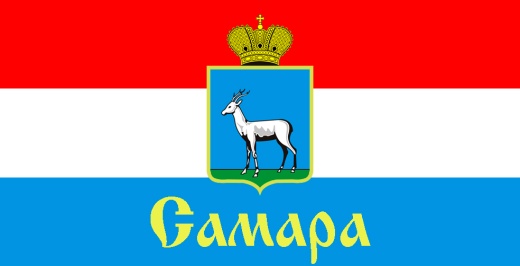 ЖЕЛЕЗНОДОРОЖНОГО ВНУТРИГОРОДСКОГО РАЙОНА ГОРОДСКОГО ОКРУГА САМАРА443030, г. Самара, ул. Урицкого, 21, Тел.(846) 339-01-59РЕШЕНИЕот «19» июня 2020 г. № 231Об утверждении Положения «О нормах депутатской этики и комиссии по депутатской этике и соблюдению требований по предоставлению депутатами Совета депутатов Железнодорожного внутригородского района городского округа Самара сведений о доходах, расходах, об имуществе и обязательствах имущественного характера»Рассмотрев представленный Главой Администрации Железнодорожного внутригородского района городского округа Самара проект решения Совета депутатов Железнодорожного внутригородского района городского округа Самара «Об утверждении Положения «О нормах депутатской этики и комиссии по депутатской этике и соблюдению требований по предоставлению депутатами Совета депутатов Железнодорожного внутригородского района городского округа Самара сведений о доходах, расходах, об имуществе и обязательствах имущественного характера», в соответствии с Федеральным законом «Об общих принципах организации местного самоуправления в Российской Федерации» от 06.10.2003 № 131-ФЗ,  Уставом Железнодорожного внутригородского района городского округа Самара Самарской области, Совет депутатов Железнодорожного внутригородского района городского округа СамараРЕШИЛ:Утвердить Положение «О нормах депутатской этики и комиссии по депутатской этике и соблюдению требований по предоставлению депутатами Совета депутатов Железнодорожного внутригородского района городского округа Самара сведений о доходах, расходах, об имуществе и обязательствах имущественного характера» согласно приложению к настоящему Решению.2. Утвердить комиссию по депутатской этике и соблюдению требований по предоставлению депутатами Совета депутатов Железнодорожного внутригородского района городского округа Самара сведений о доходах, расходах, об имуществе и обязательствах имущественного характера в следующем составе:1) Зыбанова Алла Ивановна;2) Киселева Анна Александровна;3) Макушева Светлана Васильевна;3) Миронова Татьяна Николаевна;4) Нурдина Татьяна Александровна;6) Платицына Юлия Павловна;7) Скобеев Николай Леонидович.3. Утвердить председателем комиссии по депутатской этике и соблюдению требований по предоставлению депутатами Совета депутатов Железнодорожного внутригородского района городского округа Самара сведений о доходах, расходах, об имуществе и обязательствах имущественного характера Нурдину Татьяну Александровну.4. Признать утратившим силу Решение Совета депутатов Железнодорожного внутригородского района городского округа Самара от 05.09.2017 № 109 «Об утверждении Положения «О нормах депутатской этики и комиссии по депутатской этике Совета депутатов Железнодорожного внутригородского района городского округа Самара».5.  Официально опубликовать настоящее Решение.6. Настоящее Решение вступает в силу со дня его официального опубликования.7. Контроль за исполнением настоящего Решения возложить на контрольный комитет.Председатель Совета депутатов		                                              	        Н.Л. СкобеевПриложениек РешениюСовета депутатов Железнодорожноговнутригородского районагородского округа Самараот 19.06.2020 г. № 231Положение «О нормах депутатской этики и комиссии по депутатской этике и соблюдению требований по предоставлению депутатами Совета депутатов Железнодорожного внутригородского района городского округа Самара сведений о доходах, расходах, об имуществе и обязательствах имущественного характера»Положение «О нормах депутатской этики и комиссии по депутатской этике и соблюдению требований по предоставлению депутатами Совета депутатов Железнодорожного внутригородского района городского округа Самара сведений о доходах, расходах, об имуществе и обязательствах имущественного характера» (далее - Положение) устанавливает этические принципы и нормы поведения депутатов Совета депутатов Железнодорожного внутригородского района городского округа Самара (далее - депутат Совета депутатов), которыми депутат Совета депутатов должен руководствоваться в своей деятельности, а также определяет порядок деятельности комиссии по депутатской этике Совета депутатов Железнодорожного внутригородского района городского округа Самара.Настоящее Положение разработано в соответствии с Конституцией Российской Федерации, Федеральным законом «Об общих принципах организации местного самоуправления в Российской Федерации» от 06.10.2003 № 131-ФЗ, Федеральным законом от 25.12.2008 № 273-ФЗ «О противодействии коррупции», Федеральным законом от 03.12.2012 № 230-ФЗ «О контроле за соответствием лиц, замещающих государственные должности, и иных лиц их доходам», Уставом Железнодорожного внутригородского района городского округа Самара Самарской области, Положением «О Совете депутатов Железнодорожного внутригородского района городского округа Самара», с целью содействия эффективности деятельности Совета депутатов Железнодорожного внутригородского района городского округа Самара (далее - Совет депутатов).1. Общие положения1.1. Депутатская этика - это совокупность основных морально-нравственных принципов и норм поведения, которыми должны руководствоваться депутаты Совета депутатов при исполнении ими депутатских полномочий.Моральными критериями поведения депутата должны служить идеалы добра, справедливости, гуманизма и милосердия.1.2. Депутат Совета депутатов в своей деятельности должен соблюдать безусловный приоритет прав и свобод человека и гражданина, Конституцию Российской Федерации, федеральные законы, законы Самарской области, Устав Железнодорожного внутригородского района городского округа Самара и иные нормативные правовые акты.1.3. Депутат Совета депутатов в своей деятельности, в том числе не связанной с выполнением депутатских полномочий, обязан соблюдать общепризнанные нормы морали и нравственности, поддерживать авторитет депутата.1.4. Депутат Совета депутатов должен воздерживаться от действий, заявлений и поступков, способных скомпрометировать его самого, представляемых им избирателей и Совет депутатов.1.5. Депутат Совета депутатов обязан предоставлять сведения о своих доходах, расходах, об имуществе и обязательствах имущественного характера, а также сведения о доходах, расходах, об имуществе и обязательствах имущественного характера своих супруги (супруга), несовершеннолетних детей.2. Правила депутатской этики на заседаниях Совета депутатов,других его органов. Взаимоотношения с депутатами.2.1. Каждый депутат Совета депутатов содействует созданию в Совете депутатов атмосферы доброжелательности, взаимной поддержки и сотрудничества.2.2. Взаимоотношения между депутатами строятся на основе равноправия и уважительного отношения независимо от их политической принадлежности.2.3. Депутат Совета депутатов обязан всесторонне учитывать позиции других депутатов и интересы избирателей перед принятием решений. Депутат Совета депутатов не должен проявлять безапелляционность, навязывать свою позицию посредством угроз, ультиматумов и иных подобных методов.2.4. Депутат Совета депутатов обязан присутствовать на всех заседаниях Совета депутатов, комитета и комиссий, членом которых он является. Отсутствие депутата на заседаниях допускается только по уважительной причине. К уважительным причинам относятся: болезнь депутата, командировка, отпуск, семейные обстоятельства, обстоятельства, связанные с основной работой депутата.2.5. При невозможности присутствовать на заседаниях Совета депутатов, комитетов и комиссий депутат Совета депутатов заблаговременно информирует об этом Председателя Совета депутатов, председателя комитета или комиссии.2.6. Участвуя в заседаниях Совета депутатов, других его органов, депутат Совета депутатов должен проявлять вежливость, тактичность и уважение к председательствующему на заседании, другим депутатам и иным лицам, присутствующим на заседании. Депутаты должны обращаться официально друг к другу и ко всем лицам, присутствующим в зале заседания. Не допускаются фамильярные и пренебрежительные обращения.2.7. Недопустимы самовольные действия по прекращению заседания Совета депутатов, других его органов, в том числе уход из зала в знак протеста, для срыва заседания.2.8. Депутатам не рекомендуется во время проведения заседаний Совета депутатов, других его органов вести переговоры по мобильной связи.2.9. Депутат должен добросовестно относиться к выполнению поручений, данных Советом депутатов, комитетом или комиссиями, проявлять обязательность и пунктуальность, соблюдать установленный порядок заседания Совета, обеспечивать оптимальную организацию своего труда, систематически знакомиться с действующим законодательством.2.10. Депутат Совета депутатов, выступая на заседаниях Совета депутатов, других его органов, в средствах массовой информации, на собраниях и митингах с различного рода публичными заявлениями, комментируя деятельность органов государственной власти, органов местного самоуправления, организаций, должностных лиц и граждан, обязан использовать только достоверные проверенные факты.2.11. Выступления депутата Совета депутатов должны быть корректными, не ущемлять честь, достоинство и деловую репутацию должностных лиц и граждан.2.12. В случае умышленного или неосторожного употребления в публичных выступлениях непроверенных фактов депутат Совета депутатов должен публично признать некорректность своих высказываний и принести извинения тем органам, организациям и лицам, чьи интересы были затронуты.3. Правила депутатской этики во взаимоотношениях депутатаСовета депутатов с избирателями3.1. Взаимоотношения депутата Совета депутатов с избирателями строятся на основе вежливости и взаимного уважения, внимательного отношения депутата к обращениям, жалобам и заявлениям граждан.3.2. Представляя интересы своих избирателей, депутат Совета депутатов должен:1) осуществлять свою деятельность в соответствии с наказами избирателей и обещаниями, данными депутатом Совета депутатов в период предвыборной кампании;2) на встречах с избирателями представлять достоверную информацию о деятельности органов местного самоуправления Железнодорожного внутригородского района городского округа Самара;3) служить достижению гуманных и социальных целей;4) проявлять уважение и терпимость к убеждениям избирателей, традициям, культурным особенностям этнических и социальных групп, религиозных конфессий, способствовать межнациональному и межконфессиональному миру и согласию;5) проявлять выдержку и корректность, особенно в тех ситуациях, когда собственная позиция депутата Совета депутатов расходится с мнением избирателя.3.3. Депутат Совета депутатов поддерживает постоянную связь с избирателями своего округа, ответственен перед ними и подотчетен им.3.4. Депутат Совета депутатов принимает меры по обеспечению прав, свобод и законных интересов избирателей.Депутат Совета депутатов рассматривает поступившие от избирателей заявления, предложения, способствует, в пределах своих полномочий, правильному и своевременному решению содержащихся в них вопросов, лично ведет регулярный прием граждан в установленных для этих целей местах.По уважительным причинам помощник депутата может заменить депутата при проведении приема избирателей.3.5. Депутат периодически информирует избирателей о своей работе во время встреч с ними и через средства массовой информации. Информация, представляемая депутатом избирателям, должна быть полной, достоверной, объективной.4. Правила депутатской этики, относящиеся к использованиюдепутатского статуса4.1. Депутат Совета депутатов не вправе использовать предоставляемую ему государственными органами, органами местного самоуправления, организациями всех форм собственности, должностными лицами официальную служебную информацию для извлечения личной выгоды.4.2. Депутат Совета депутатов, не имеющий на то специальных полномочий, не вправе представлять Совет депутатов в отношениях с органами государственной власти, государственными органами, органами местного самоуправления и иными организациями, а также не вправе делать от имени Совета депутатов официальные заявления.4.3. Депутат Совета депутатов не вправе разглашать сведения, которые стали ему известны в связи с осуществлением депутатских полномочий, если эти сведения:1) составляют государственную, коммерческую, служебную и иную охраняемую законом тайну;2) касаются вопросов, рассмотренных на закрытых заседаниях Совета депутатов, его комитетов и комиссий;3) составляют тайну личной жизни депутата Совета депутатов, избирателя или иного лица, доверенные депутату Совета депутатов при условии их неразглашения.4.4. Депутат Совета депутатов не вправе использовать в личных целях преимущества своего депутатского статуса во взаимоотношениях с государственными органами, органами местного самоуправления, организациями всех форм собственности, должностными лицами и гражданами.4.5. Депутаты Совета депутатов должны соблюдать ограничения, запреты, исполнять обязанности, которые установлены Федеральным законом от 25 декабря 2008 года № 273-ФЗ «О противодействии коррупции» и другими федеральными законами.5. Рассмотрение вопросов, связанных с соблюдением депутатом правил депутатской этики. Организация работы комиссии по депутатской этике и соблюдению требований по предоставлению депутатами Совета депутатов сведений о доходах, расходах, об имуществе и обязательствах имущественного характера5.1. Для рассмотрения вопросов, связанных с нарушениями депутатом Совета депутатов депутатской этики, создается постоянная комиссия по депутатской этике и соблюдению требований по предоставлению депутатами Совета депутатов Железнодорожного внутригородского района городского округа Самара сведений о доходах, расходах, об имуществе и обязательствах имущественного характера Совета депутатов (далее - Комиссия), осуществляющая свою работу в соответствии с настоящим Положением.5.2. Председатель Комиссии, а также состав Комиссии в количестве девяти человек утверждается решением Совета депутатов на срок полномочий Совета депутатов соответствующего созыва.5.3. Заседания Комиссии созываются по мере необходимости и проводятся не позднее четырнадцати дней со дня поступления в Комиссию сведений о нарушениях депутатом Совета депутатов депутатской этики.5.4. На первом заседании Комиссии большинством голосов от числа членов Комиссии избирается секретарь Комиссии.5.5. Заседание Комиссии правомочно, если на нем присутствуют более половины от общего числа ее членов. Заседания Комиссии являются, как правило, открытыми, однако, по решению Комиссии, могут быть и закрытыми.5.6. Председатель Комиссии:- созывает и проводит заседания Комиссии;- дает поручения членам Комиссии;- подписывает протоколы заседания Комиссии и выписки из ее решений;- представляет Комиссию на заседаниях Совета депутатов;- имеет право решающего голоса в случае равенства голосов «за» и «против»;- вправе от имени Комиссии предложить депутату, допустившему нарушение Правил депутатской этики, дать письменное объяснение факту и пригласить его на заседание Комиссии для рассмотрения вопроса по существу.5.7. Секретарь Комиссии:- ведет и оформляет протоколы заседания Комиссии;- подписывает протоколы заседания Комиссии и выписки из ее решений.5.8. Член Комиссии:- принимает участие по поручению председателя Комиссии в подготовке вопросов, выносимых на обсуждение Комиссии;- голосует по вопросам, вынесенным на обсуждение;- не вправе голосовать в том случае, если Комиссией рассматривается вопрос в отношении его самого;- вправе отказаться от участия в подготовке и рассмотрении вопроса на Комиссии, изложив мотивы своего отказа председателю Комиссии.5.9. Основаниями для рассмотрения Комиссией фактов нарушения норм депутатской этики служат:1) письменное обращение председателя Совета депутатов, депутата или группы депутатов Совета депутатов, председателей комитетов, постоянных и/или временных депутатских комиссий;2) письменное обращение должностных лиц органов государственной власти, органов местного самоуправления, руководителей организаций и учреждений, граждан;3) заявление депутата Совета депутатов о невозможности по объективным причинам представить сведения о доходах, расходах, об имуществе и обязательствах имущественного характера, а также сведения о доходах, расходах, об имуществе и обязательствах имущественного характера своих супруги (супруга), несовершеннолетних детей.5.10. Не могут являться предметом рассмотрения Комиссией вопросы, связанные с этикой личной жизни или производственной (служебной) деятельности депутата, его отношений с общественными организациями и партиями, а также позиции, выраженные при голосовании на заседаниях Совета депутатов, его комитетов и комиссий.5.10.1. Анонимные обращения и заявления Комиссия не рассматривает.5.10.2. Комиссия не рассматривает вопросы, входящие в компетенцию избирательной комиссии, суда, органов прокуратуры, иных правоохранительных органов.5.11. На заседании члены Комиссии заслушивают письменное обращение и объяснения депутата Совета депутатов по факту нарушения им норм депутатской этики, знакомятся с документами, справками и другими необходимыми материалами.5.11.1. На заседания могут быть приглашены и заслушаны заявители и другие лица, информация которых необходима для выяснения всех необходимых обстоятельств и принятия объективного решения.5.12. В случае подачи необоснованного заявления (обращения), затрагивающего честь, достоинство, деловую репутацию депутата Совета депутатов, он вправе защищать свои права всеми способами, не запрещенными законом.5.13. Решение Комиссии принимается большинством голосов от общего числа ее членов.6. Меры воздействия за нарушение депутатской этики6.1. В случае установления факта нарушения депутатом Совета депутатов правил депутатской этики Комиссия может применить одну из следующих мер воздействия:- вынести депутату Совета депутатов устное предупреждение;- рекомендовать принести извинения публично или на заседании Комиссии;- огласить на заседании Совета и (или) через средства массовой информации факты нарушения депутатом норм депутатской этики;- вынести вопрос о нарушении депутатом Совета депутатов депутатской этики на заседание Совета депутатов.6.2. К депутату, представившему недостоверные или неполные сведения о своих доходах, расходах, об имуществе и обязательствах имущественного характера, а также сведения о доходах, расходах, об имуществе и обязательствах имущественного характера своих супруги (супруга) и несовершеннолетних детей, если искажение этих сведений является несущественным, могут быть применены меры ответственности, предусмотренные частью 7.3-1 статьи 40 Федерального закона от 6 октября 2003 года № 131-ФЗ «Об общих принципах местного самоуправления в Российской Федерации».6.3. Порядок принятия решения о применении мер ответственности к депутату Совета, допустившему несущественное искажение сведений о доходах, расходах, об имуществе и обязательствах имущественного характера, регулируется отдельным Решением Совета депутатов.6.4. Депутат может быть освобожден от применения мер воздействия, если он своевременно принес публичные извинения.6.5. Совет депутатов на основании рекомендаций Комиссии может рассмотреть вопрос о поведении депутата на своем заседании. Совет депутатов также может по своей инициативе незамедлительно рассматривать факты нарушения норм депутатской этики, возникающие в ходе заседания и связанные с установленным порядком работы Совета депутатов.6.6. Заседания Совета депутатов по рассмотрению вопросов, связанных с нарушением норм депутатской этики, могут быть как открытыми, так и закрытыми.6.7. Совет депутатов может применить к депутату одну из следующих мер воздействия:- предложить депутату принести публичные извинения;- вынести депутату публичное порицание;- довести информацию о нарушениях депутатом норм депутатской этики до избирателей через средства массовой информации;- в случаях если в действиях депутата имеют место признаки правонарушения, направить материалы проверки в правоохранительные органы.7. Заключительные положения7.1. Изменения и дополнения в настоящее Положение вносятся решениями Совета депутатов.